Sentence Writing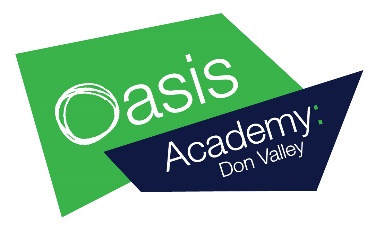 Learning Intention: To phase 5 spelling to write sentences.Use the sounds provided to help you write the word in the picture. For example ph = elephant. Then write a sentence using that word. The elephant had a big trunk. 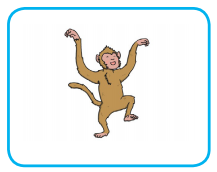 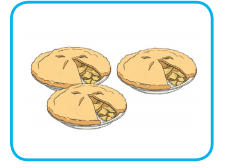 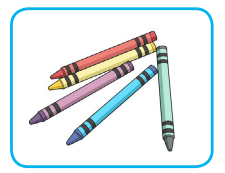 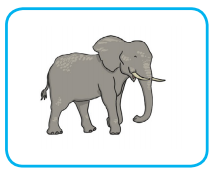 